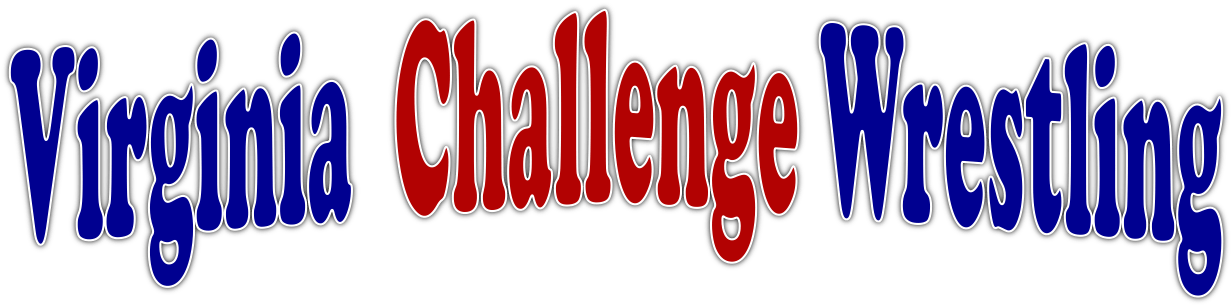                    KICKOFF CLASSICONLY $20 ENTRY FEE!DATES: 	SUNDAY, SEPTEMBER 17, 2017		                      LOCATION:	OCEAN LAKES HIGH SCHOOL, 855 SCHUMANN DRIVE, VIRGINIA BEACH, VA 23454	EVENT DIRECTOR:  	COREY BECKNER   	   EMAIL: interstate64wrestling@gmail.com	              WEBSITE: virginiachallenge.org	WRESTLER ENTRY:  	REGISTER ONLY @ trackwrestling.com. ALL WEIGHTS +1 LB. WEIGHT ALLOWENCE.(MUST Weigh In with Singlet)HIGH SCHOOL:  			106,113,120,126,132,138,145,152,160,170,182,195,220,285	$20 ENTRY FEE	PEE WEE (Grades K-2):  		40,45,50,55,60 						$20 ENTRY FEE	ELEMENTARY (Grades 3-5): 	50,55,60,65,70,75,80,85,90,95,100,113			$20 ENTRY FEE	MIDDLE SCHOOL (Grades 6-8):	70,75,80,85,90,95,100,106,113,125,138,155			$20 ENTRY FEEUSAW Folkstyle Card Required to Wrestle in this Event. Purchase cards at www.usawmembership.com.Modified  NFHS and USAW Rules.  Headgear, Hair Rule, and Mouthpieces (with Braces) Required.  New Overtime Rules. PERIOD LENGTHS:	ALL ROUNDS - HIGH SCHOOL: 2-1-1      PEE WEE: 1-1-1      ELEMENTARY: 1-1-1      MIDDLE SCHOOL: 2-1-1SCHEDULE / FORMAT:	10:00 AM Wrestling Starts.  Doors Open @ 8:30 AM.SPECTATOR ADMISSION:	Adults - $5.00 Per Day, Students - $2.00, Under 6 – Free.  Coaches – FREE for all Coaches with USAW Card.WEIGH INS:  		SATURDAY, SEPTEMBER 16; 10-11am – OCEAN LAKES HIGH SCHOOLSUNDAY, SEPTEMBER 17; 8:30-9:00am – OCEAN LAKES HIGH SCHOOLSATELLITE WEIGH INS AVAILABLE – CONTACT Corey at interstate64wrestling@gmail.com. Or jack.harcourt@virginiawrestling.comALL WRESTLERS MUST WEIGH IN WITH A SINGLET.  NO EXCEPTIONS! NFHS Officials will conduct Weigh Ins.AWARDS:  	TOP 4 WRESTLERS will receive Medals.	 NEW FOR 2016-17!:       THIS EVENT IS PART OF THE VIRGINIA CHALLENGE CHAMPIONSHIP SERIES! OPEN TO VIRGINIA WRESTLERS!Series of 5 Events for Elementary and Middle School Wrestlers. Series of 4 Events for High School Wrestlers.Points Given for Entry into Event and Additional Points for Placement in Each Event. Points kept through the Season with the Top 5 Elementary Wrestlers, Top 5 Middle School Wrestlers, and Top 5 High School Wrestlers Awarded the Series Championship at the End of the Season. Special Awards will be Presented to these Top Wrestlers.    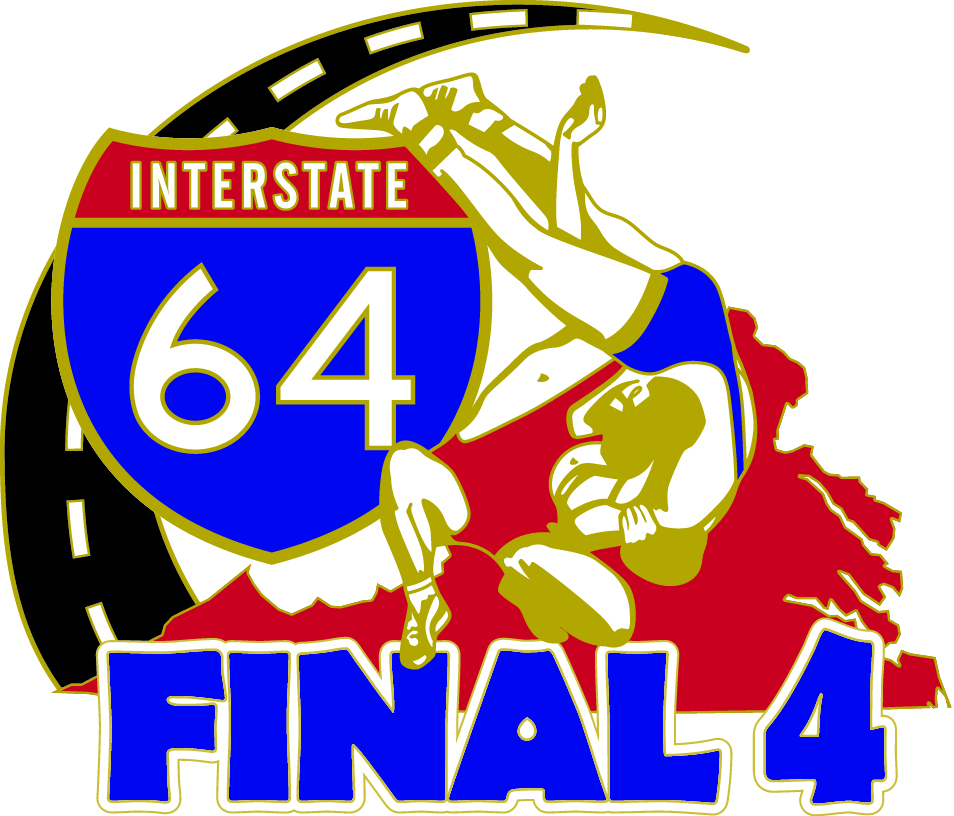 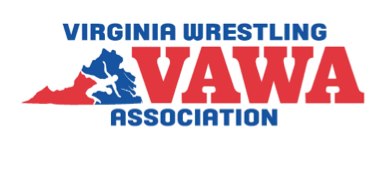 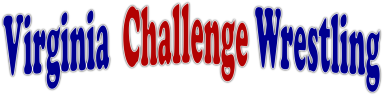 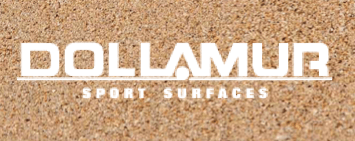 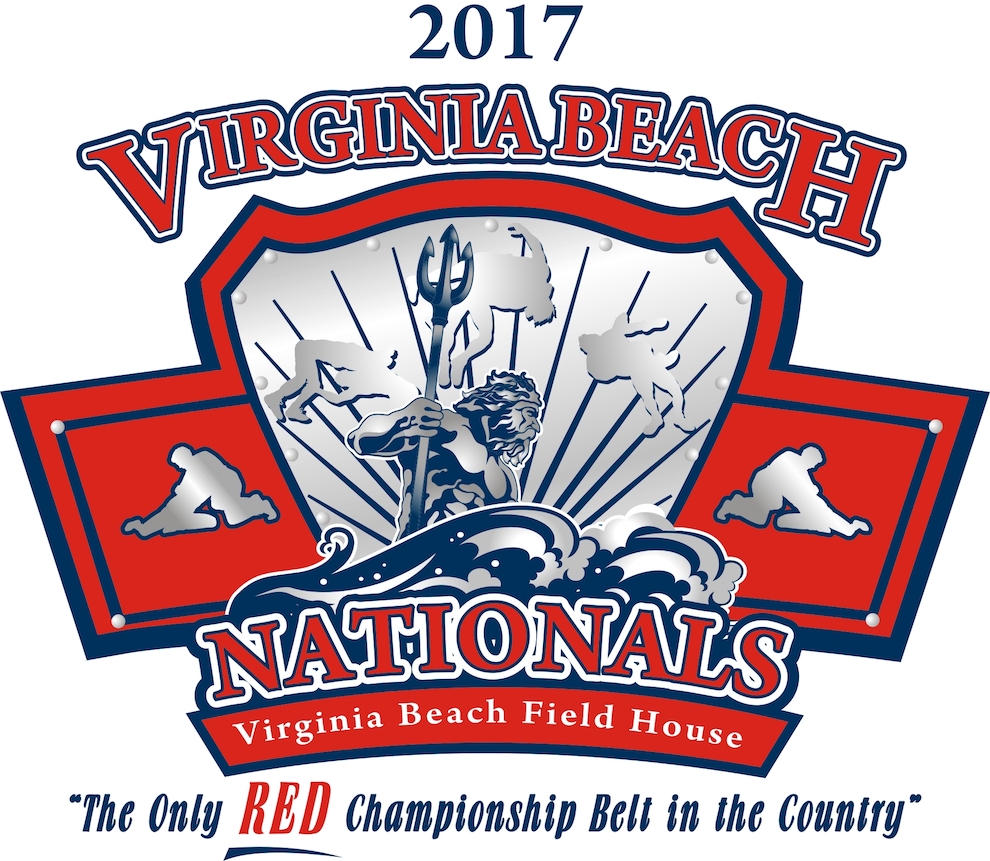 